TO: R. Hawryluk, C. NeumeyerFROM: S.P. Gerhardt (PPPL), M.L. Reinke (ORNL)SUBJECT: Heat Fluxes on the Centerstack Angled Surface and Far Outboard Divertor Regions (Rows 3-4)1: ObjectiveThis memo describes studies of heat fluxes on the Center Stack Angled Surface (CSAS) (1.27 < |Z| [m] < 1.05) and far regions of the Outboard Divertor (OBD) ( R [m] > ~0.85). These regions are generally only loaded with plasma heat for specific equilibria, which are described here. Recommended heat flux requirements are provided in Section 2 with subsequent sections describing the modeling and analysis that led to these recommendations.  Companion documents for PFCR-MEMO-009 [1] and -010 [2] will describe similar results for the Inboard Divertor Vertical (IBDV) and Inboard Divertor Horizontal (IBDH) & near OBD (0.6 < R [m] < 0.85), respectively. The basis for these studies are the so-called Topical Science Group (TSG) memos [3-8], written by the TSG leaders and describing their view of plasma facing component (PFC) requirements and scenarios that drive those requirements.2: ResultsTables 2.1, 2.2 and 2.3 are based on TSG-inspired modeling, described in sections below.  For each PFC region, multiple cases are specified which should span the limiting cases of heat flux, duration and angles of incidence.  Rather than give single values, designs should be first qualified against each of these independently.  For example, the use of poloidal flux expansion makes surface heat flux related to the angle of incidence, so is excessive to qualify a design at the highest heat flux and the shallowest angle of incidence. A first attempt should apply heat flux uniformly over these surfaces as generally this represents time-averaged heat fluxes from sweeping.  More detailed data for modeling is available upon request to the authors.For the CSAS, recommended design values follow from L-mode cases discussed in Section 4.2. These requirements are based on L-mode equilibria using a range of IP and BT with the largest power applied for each case. Note durations are all ~2.0 seconds.Table 2.1: Suggested heat flux requirements for the Center Stack Angle Section.Requirements for the far region of the OBD are in Tables 2.2 and 2.3, where this is a significant enough difference as to warrant further separation.  OBD-R3 will be used in high power H-mode scenarios, while OBD-R4/R5 will generally be used in lower power L-mode discharges and also must account for the non-axisymmetry of the PFCs due to diagnostic cutouts.  Table 2.2: Suggested heat flux requirements for OBD-R3 (0.85 < R < 0.92).Table 2.3: Suggested heat flux requirements for OBD-R4 and OBD-R5 (R > 0.92).3: MethodsVarious equilibrium scans were done via the ISOLVER equilibrium code. This code, written by Jon Menard, is a free boundary equilibrium code with various options for controlling the boundary shape and coil currents. In particular, any coil current can be hard coded, or used in the shape controller. Some new versions of the code additionally have strike-point control capability, though this was not used in the present studies.The equilibrium is highly dependent on the plasma profiles. As run here, the pressure and current profiles from NSTX or NSTX-U equilibria were used. Both L-mode and H-mode profiles were selected.Once selected scans were created, they were entered into IDL-based codes to compute heat flux to axisymmetric PFC surfaces as outlined in PFCR-MEMO-004 (eventually will be superseded by PFCR-MEMO-007).  A given input power and radiated power fraction defines the total exhaust power with defined rules, based on the equilibrium, setting the fraction of power to each divertor surface.  The outboard midplane parallel heat flux, , profile is defined using the standard exponential (q) convolved with a spreading factor () as described in [T. Eich, et al.  PRL 107, 215001 (2011)].  Various scalings can be used to extrapolate  into new NSTX-U operational space.   The equilibrium is used to map  to boundary surfaces and define the local angle of incidence, , which defines the perpendicular heat flux, , to the surface.  Calculations are based on the original NSTX-U PFC boundary. If that boundary is moved as in the expected CDR designs, the heat fluxes for the chosen equilibria may change.For the H-mode heat flux modeling, Heuristic Drift Scaling using equations (7), (9) and (10) in [T. Eich, et al.  PRL 107, 215001 (2011)] for the heat flux width, , was assumed, while for L-mode plasmas this was doubled, representing the common empirical result that the L-mode heat flux with is approximately twice that of an H-mode.  Scaling from Figure 6 in [M. Makowski, et al.  Physics of Plasmas 19, 056122 (2012)] was used for the heat flux spreading factor, .  Radiated power is fixed at 30% for both L-mode and H-mode.  Power splitting for the divertors are summarized in Table 3.1.  A hyperbolic tangent function is used to estimate the sharing for values in the range of .Table 3.1: Power sharing between inner and outer divertors used in the analysis.Strike point sweeping is approximated by providing a series of static equilibria and interpolating the heat flux profile in between to generate a smooth, time-evolving heat flux profile, from which the average heat flux is computed at each (R,Z) via , which is independent of the sweep frequency.Sections 4-7 describe how these methods are applied to estimate the heat flux requirements for the CSAS, and the R3-R5 regions of the OBD.  Section 4 includes more detail on the step-by-step process, while Sections 5-7 highlight the input and output data, and give a brief description of the motivation.4: L-mode Equilibrium Scans That Place Heat Fluxes on the OBD Row 4 and CSASScans of L-mode equilibria were generated, based on requests from the Transport and Turbulence TSG [1]. These are limited to a duration of 2 seconds, based on the observed flux consumption of L-mode plasmas in NSTX-U.Given that these cases represent L-mode plasmas, an input power of 3 MW is assumed. This is conservative for a LSN L-mode, in that the plasma would likely transition to H-mode or reach an MHD stability limit.  However, it must be noted that and USN equilibrium with similar shape, which approximately doubles the L-H threshold, is of interest for PED, T&T and EP experiments.   4.1 DN CasesThese L-mode scans were done for [IP, BT, Pinj] triplets of [800 kA, 0.75 T, 2 MW], [1000 kA, 1.0 T, 3 MW] and [500 kA, 1.0 T, 1.5 MW]. The individual file names for the GEQDSKs and additional information are provided in Tables 4.1.1, 4.1.2, and 4.1.3.  Files are organized by TSG and currently located at: /p/nstxusr/nstx-users/sgerhard/PFCs/NSTXU_Recovery_Requirements/TSG_geqdskIn Table 4.1.1, the GEQDSK files have two numbers at the end of each name. The first is the ratio of the PF-1a current to the plasma current, while the second is the ratio of the PF-2 current to the plasma current. The currents are up-down symmetric. The currents used in the table use the full available amplitude headroom, and are the limiting factor in the scans.Table 4.1.1: Equilibrium files for two double null L-mode scans at IP=800 kA and BT=0.75 T.Table 4.1.2: Equilibrium files for two double null L-mode scans at IP=1000 kA and BT=1.0 T.Table 4.1.3: Equilibrium files for two double null L-mode scans at IP=500 kA and BT=1.0 T.Typical equilibrium a shapes for the Scans 1-05b and 1-05c are shown in Figure 4.1.1. These incorporate scans of the outer strike-point radius and inner strike-point height.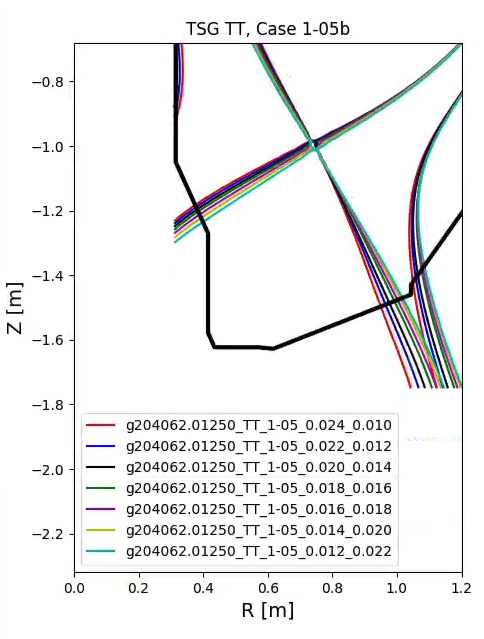 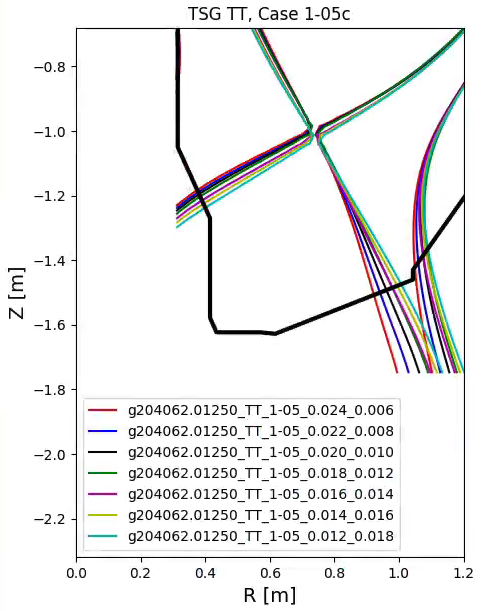 Fig. 4.1.1: L-mode DN equilibria from Scans 1-05b and 1-05c.Typical heat flux profiles for Scan 1-05b are shown in Fig. 4.1.2 (lower outer strike-point) and 4.3 (lower inner strike-point).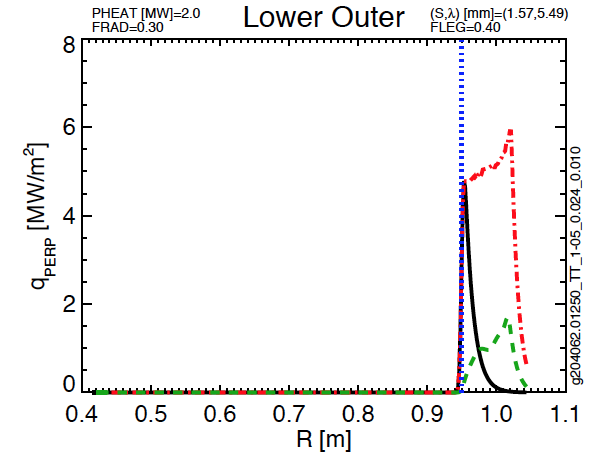 Fig. 4.1.2: Lower outer strikepoint heat flux, as a function of major radius, for Scan 1-05b.Considering Figure 4.1.2, the heat flux profile is plotted as a function of major radius.  The vertical dash-dot blue line represents the location of the strike point on the divertor, for the time (equilibrium) under consideration.  There are three curves, showing:green dashed: averaged heat flux over the sweepred dot-dashed: peak heat flux encountered at each location during the sweepblack solid: heat flux profile for the single equilibriumFrom the plot, it can be seen that typical stationary powers at the outer strikepoint from this case are 5-6 MW/m2, but reduce to < 2 MW/m2 when sweeping is applied. From Figure 4.1.3, typical powers at the inner strikepoint are 2.5 MW/m2, reduced to ~1 MW/m2 when sweeping is applied.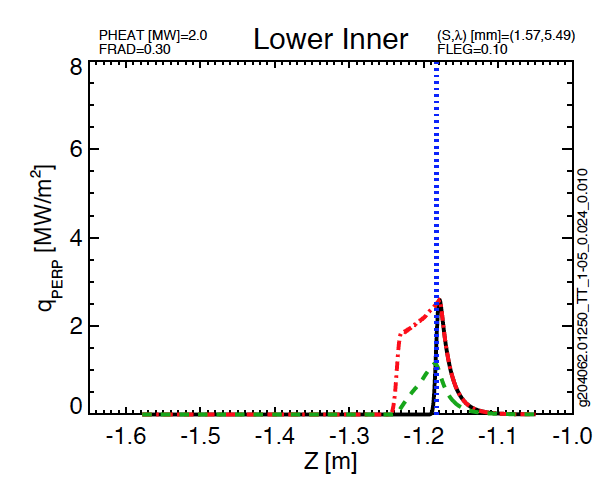 Fig. 4.1.3: Inner strikepoint heat flux as a function of vertical height, for scan 1-05b.There are field line angles with these scans, as shown in Figs. 4.1.4 and 4.1.5.  Considering Fig. 4.1.4, the total angle is plotted as a function of major radius.  The vertical dash-dot blue line represents the location of the strike point on the divertor, for the time (equilibrium) under consideration.  There are three curves, showing:green dashed: averaged field line angle over the sweepred dot-dashed: maximum and minimum field line angles at any point during the sweepblack solid: single profile for the equilibrium under considerationFrom Fig. 4.4, it can be seen that typical angles on the outer target in the region of high heat flux, 0.95<R<1.05 (see Fig. 4.2) are 13 to 18 degrees. From Fig. 4.5, typical angle ranges on the vertical target are 4 to 14 degrees.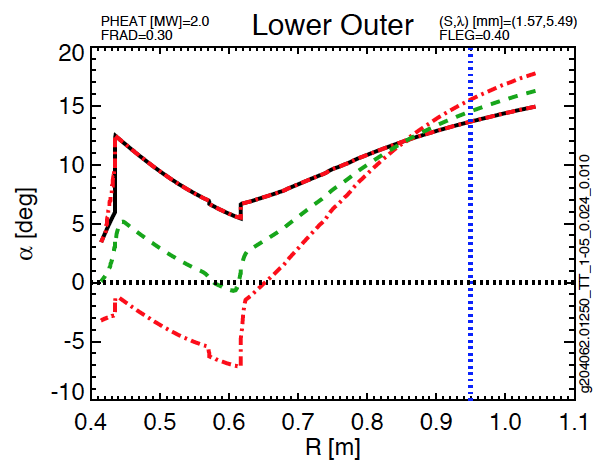 Fig. 4.1.4: Outer strikepoint angles as a function of major radius, for scan 1-05b.These calculations have been made for the double-null equilibria in Tables 4.1.1 to 4.1.3, and the results are summarized in Tables 4.1.4 and 4.1.5.  Bold, red text is used to highlight the extreme values of interest.  Not surprisingly, these values are less than those shown in Section 4.2 for LSN cases and are not driving the requirements listed in Tables 2.1 and 2.3.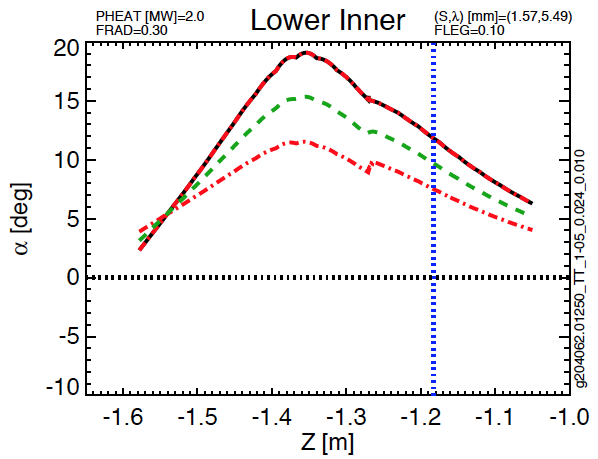 Fig. 4.1.5: Inner strikepoint angles as a function of vertical height, for scan 1-05b.Table 4.1.5: OBD parameters for DN L-mode Scans from T&TTable 4.1.6: CSAS parameters for DN L-mode Scans from T&T4.2: LSN L-Mode CasesLower single null L-mode cases have been constructed in a manner very similar to the double-null cases. These cases also have [IP, BT, Pinj] triplets of [800 kA, 0.75 T, 2 MW], [1000 kA, 1.0 T, 3 MW] and [500 kA, 1.0 T, 1.5 MW]. However, being LSN, they deposit all power on the lower targets, with no upper target power.Table 4.2.1: L-mode scans for IP= 0.8 MA, BT= 0.75 T, in a LSN configurationIn Tables 4.2.1, 4.2.2, and 4.2.3, the file names have two numbers at the end of each name. The first is the ratio of the PF-1aL current to the plasma current, while the second is the ratio of the PF-2L current to the plasma current. The PF-2U coil current was set to zero, while the PF-1aU current was adjusted to achieve the desired drsep values. Again, the currents used in the table use the full available headroom, and are the limiting factor in the scans.In each scan, both the OSP and ISP are scanned. There are significant limitations on the range of the scans, due to the inability of the PF set to easily shape the plasma at these high values of internal inductance.  The resulting parameters of the scans are as follows from Tables 4.2.4 and 4.2.5.Table 4.2.2: L-mode scans for IP= 1 MA, BT= 1 T, in a LSN configurationTable 4.2.3: L-mode scans for IP= 0.5 MA, BT= 1 T, in a LSN configuration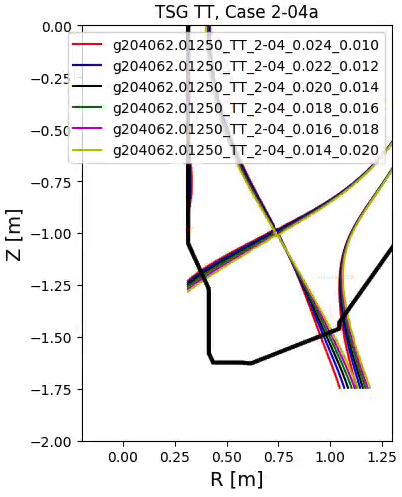 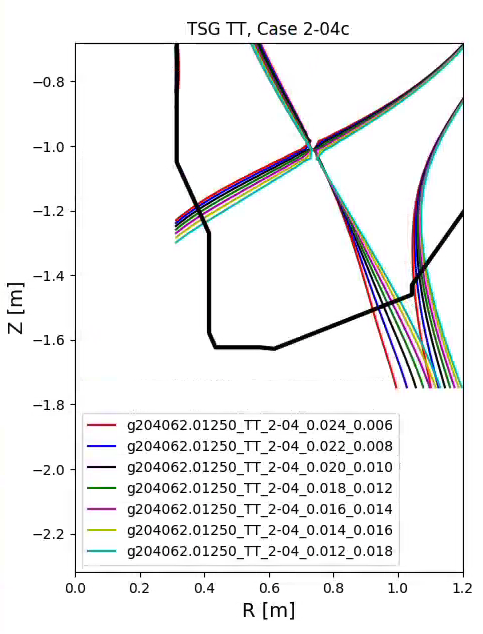 Figure 4.2.4: L-mode lower single null equilibria from scans 2-04.Table 4.2.4: Row 4 OBD parameters for LSN L-mode ScansThe results in Table 4.2.4 are used to inform the Case#1-Case#3 requirements in Table 2.3 for the OBD R4/5.   Operation for short pulse, at high power is included as Case#1, while others influence the range of expected field line angles to help inform any decisions related to optimizing tile shaping (e.g. around fastener access holes).  The highest field line angle case, even at more modest heating, will be important for this region to scope the impact of the large diagnostic cutouts.  Table 4.2.5: CSAS parameters for LSN L-mode ScansThe results in Table 4.2.5 are used to inform the Case#1-Case#3 requirements in Table 2.1 for the CSAS.   Operation for short pulse, at high power is included as Case#1, while others influence the range of expected field line angles to help inform any decisions related to optimizing tile shaping.  These requirements, along with those taken from Table 4.2.4 should include a large fraction of the L-mode operations scope in LSN and DN requested by the T&T and EP TSGs.4.3: USN L-modeThe equilibria generated in Section 4.2 can be generated for USN cases and new tables created, but it’s simpler just to use Tables 4.2.4 and 4.2.5 and re-calculate the peak powers expected.  The OBD power will drop, but the power and the CSAS will increase by 50%.  Thus instead of 10.8 MW/m2 and 5.2 MW/m2 being the maximum peak and average expected for the CSAS, as per case 2-05b, the upper CSAS may see up to 16.2 MW/m2 and 7.8 MW/m2, respectively.  This is beyond the expected allowables for this region without significant engineering investment, so it is recommended to use Table 4.2.6 as the CSAS requirements, with the caveat that USN L-mode cases need to be qualified for a input power and pulse length based on the completed design.5: H-Mode Sweeps on IBDV Placing Power on the CSASIt is likely that some inner strike-point sweeps on the IBDV will place power on the CSAS. This may be particularly problematic for cases where the plasma is biased down, and therefore a significant fraction of power is found on the IBDV.  An example of this type is shown in Fig. 5.1, based on the equilibrium information in Table 5.1.Table 5.1: Scenario with ISP sweep on the IBDV that places some heat on CSAS.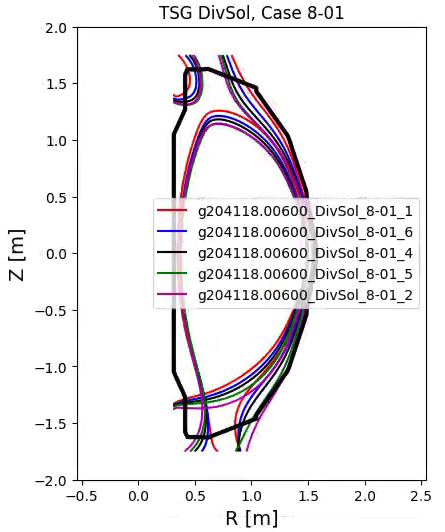 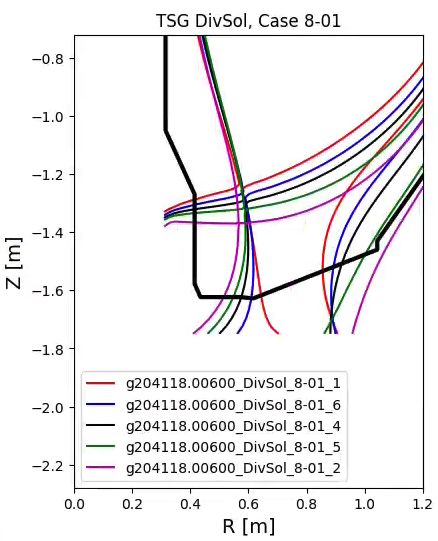 Fig. 5.1: Scan of plasma height in a dr-sep = -1.5 cm H-mode case.The heat on the vertical section in this case is shown in Fig. 5.2. This case has an average swept power of 12 MW/m2 on the vertical target. However, the IBDV section starts at Z>-1.27, and as can be seen in Fig. 5.1, the average swept power in this case is <2 MW/m2. As shown in Fig. 5.2, field line angles are in the vicinity of 4-6 degrees on the portion of the CSAS illuminated with power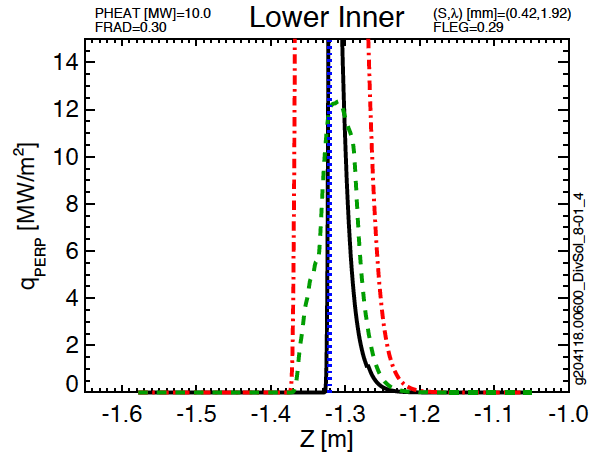 Fig. 5.2: Heat flux on the IBDV and CSAS from the case with sweeping of the ISP on the IBDV.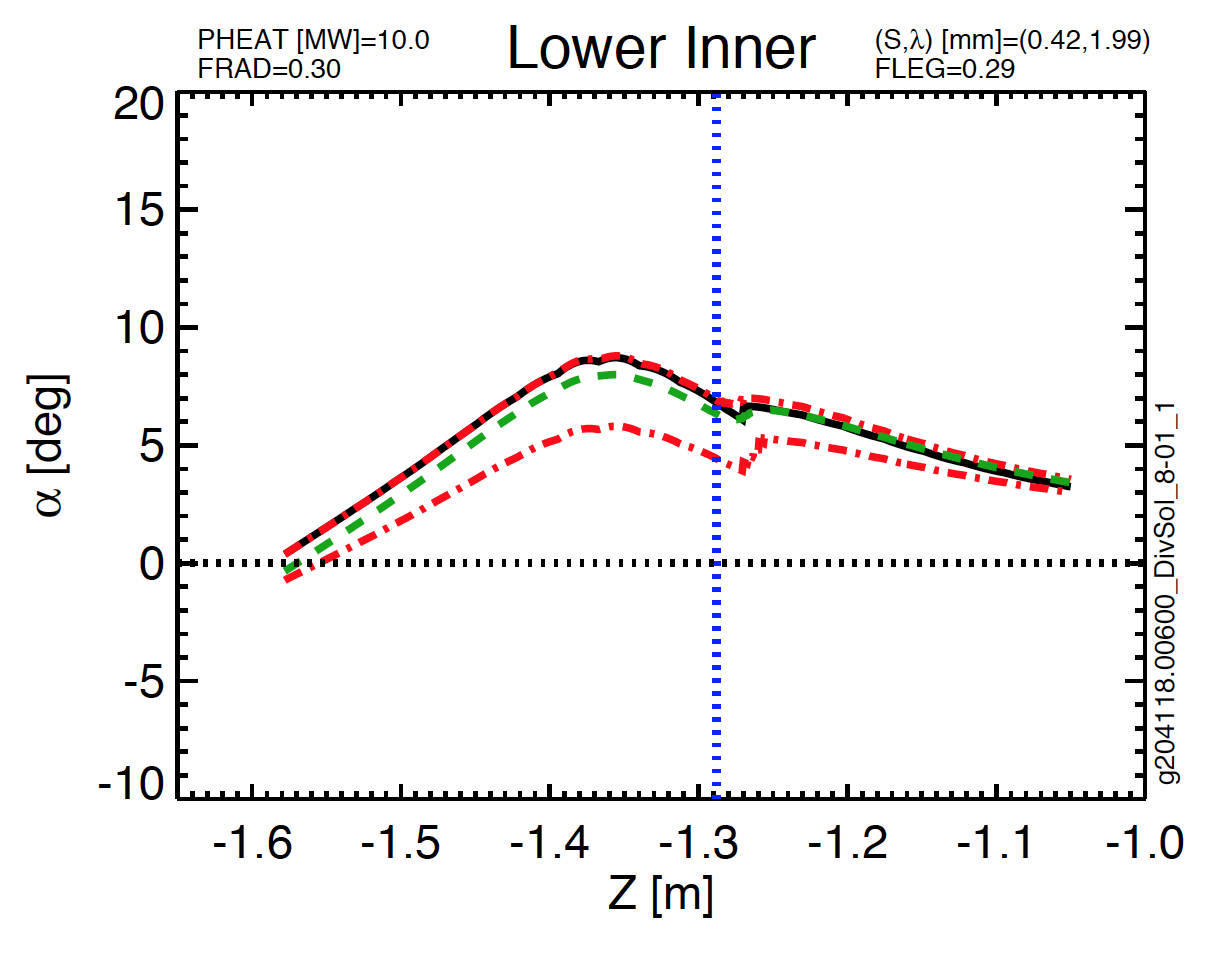 Fig. 5.3: Field line angles for case with sweeping of the ISP on the IBDV.Table 5.2: CSAS parameters for LSN H-mode case from DivSOLNumerous other cases that place large heat fluxes on the high-heat-flux IBDV were studied, and are addressed in the memo on IBDV heat fluxes [1]. Those scans generally show a similar result, with time averaged powers of a ~3 MW/m2 “spilling” over from the IBDV to the CSAS.  There is a large uncertainty in these predictions since this depends on the inner divertor heat flux width scaling and the ability to control inner strike point position.  Thus, while these cases should not drive PFC requirements, they represent a usage scenario for which the compatibility should be evaluated based on delivered CSAS designs and results from initial commissioning.  This could result in restrictions on the minimum |Z| of the inner strike point.6: H-Mode Scans on Row 4 Motivated by Materials and PFC TSGThe materials and PFC group conditions that put power in the large radius parts of the OBD for the purposes of putting power and particles in the vicinity of the MAPP probe [1].  The requirement for high fluence onto MAPP is the main driver and multiple discharges can be used to accomplish this, but ideally ~5 second pulses are desired.  The heat flux and duration requirements can be adjusted if demanded by the OBD design engineers, but striving to reach what is listed in Table 6.2 and reflected in Table 2.3 represents a goal to efficiently execute MAPP experiments by minimizing the number of repeated discharges.  Table 6.1 lists the equilibria and target plasma used to scope the Scenario 3 request from MPFC in [1].  Shape and heat flux results are shown in Figure 6.1-6.2 and listed in Table 6.2.Table 6.2: OBD parameters for LSN H-mode case from MPFC for MAPP testingThis result was used to develop the Case#4 requirement in Table 2.3 for the OBD-R4/5 region.  The field line angle range was broadened as to accommodate a wider range of equilibria than the single case examined here.Table 6.1: Scenario with OSP sweep on the OBD-R4.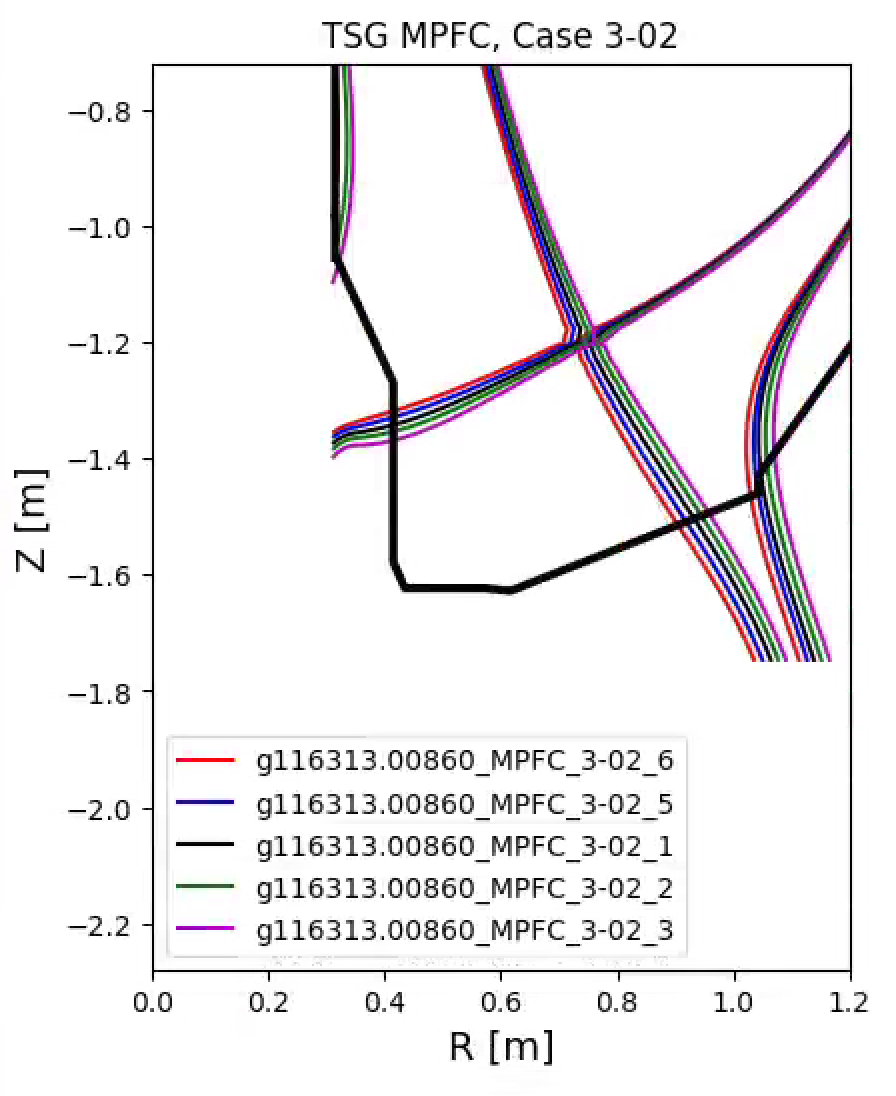 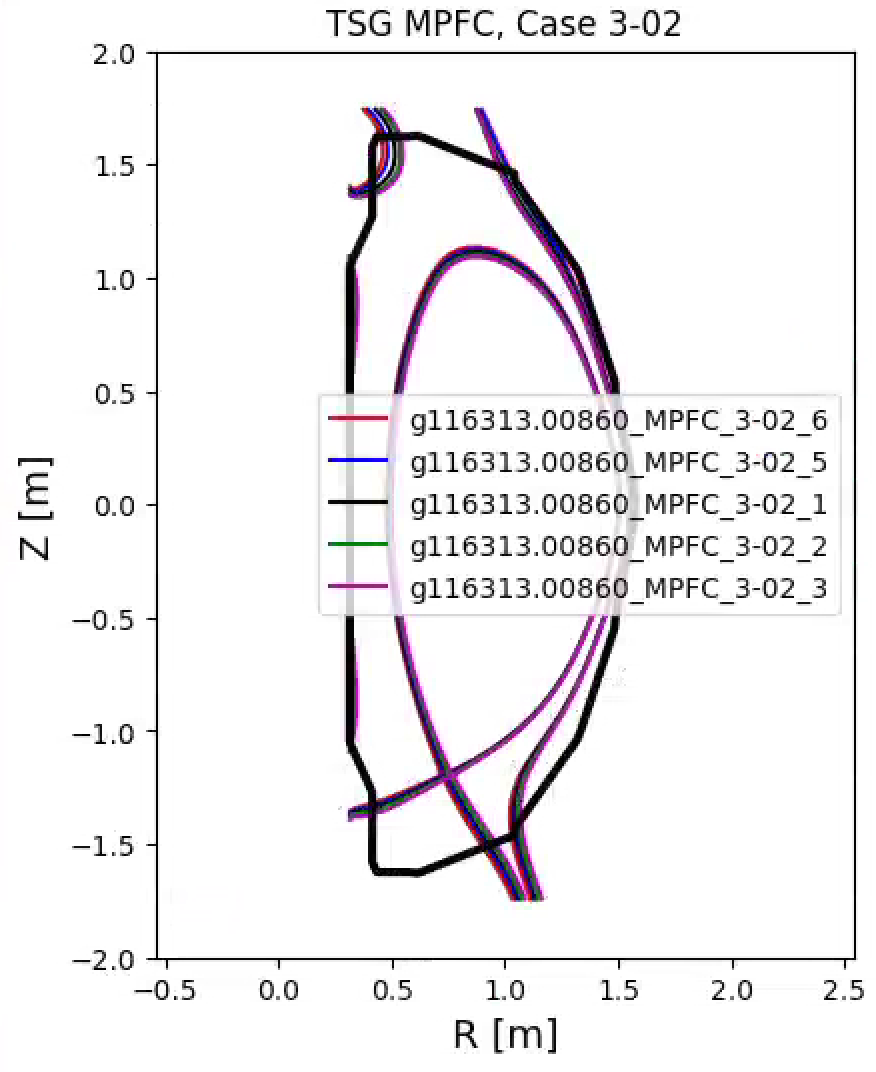 Figure 6.1: Equilibrium designed to put power in the vicinity of the MAPP probe. 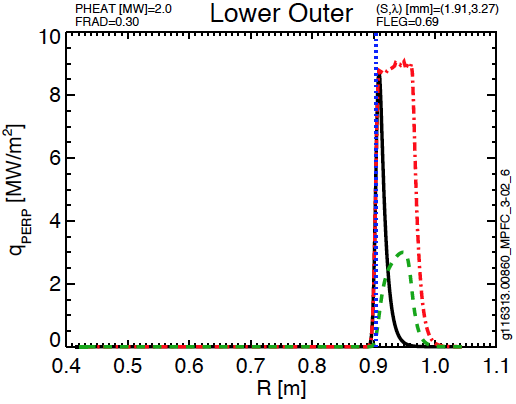 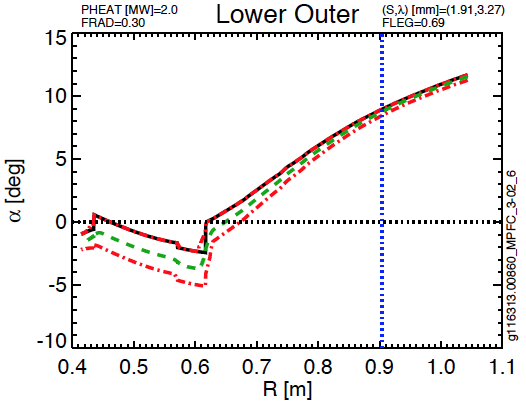 Figure 6.2: Heat fluxed for equilibrium designed to put power in the vicinity of the MAPP probe. 7: Lower Triangularity Scans That Place Power on Row 3 Tiles (0.85<R<0.92)Multiple TSGs requested cases with low triangularity for physics studies.  The elimination of using the IBDH for an inner strikepoint limits the creation of low triangularity plasmas to utilize the IBDV and the region around R3 on the OBD.  An example is shown in Figures 7.1 and 7.2 for a case from the DivSOL TSG.  These general span the high current, field and heating power but have physics goals that can be achieved on timescales of  < 2.0 seconds.  These cases are summarized in Table 7.2, where it is evident that many far exceed any expected allowable.  Some, such as PED 2-04, PED 2-16 and DivSOL 8-04 represent cases where the ISP was scanned, but the OSP scan was incomplete, indicating the difficulty of designing a combined IBDV and IBDH solution.  These and other high heat flux scenarios will need to be revisited, using enhanced radiation power to bring heat fluxes to levels within the OBD R3 design limits.  There are additional cases where the strike-point is located inboard of the R=0.85 tiles, but the heat flux extends onto OBD-R3. These are indicated in Table 7.3.  Presently, a short-pulse, high power DivSOL and low power, long pulse MPFC request are used to define the heat flux and field line angle limits which should be used to drive design and are reflected in Table 2.2.Table 7.2: OBD parameters for LSN+DN H-mode case from various TSGs. The range of the OBD R3 tiles in 0.85 < R < 0.92 Table 7.1: Example parameters for a scan that places power on the Row 3 tiles (0.85 < R < 0.92)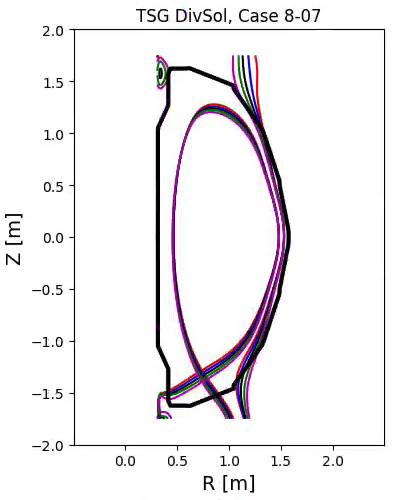 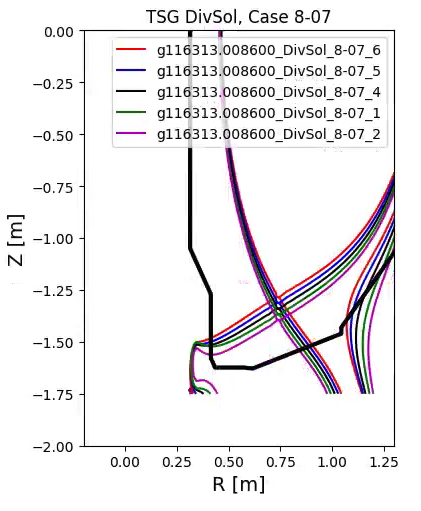 Fig. 7.1: A representative scan that places power on the Row 3 tiles.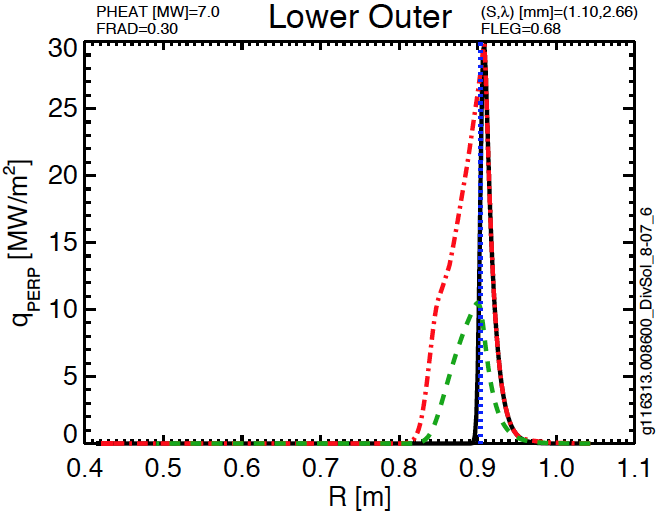 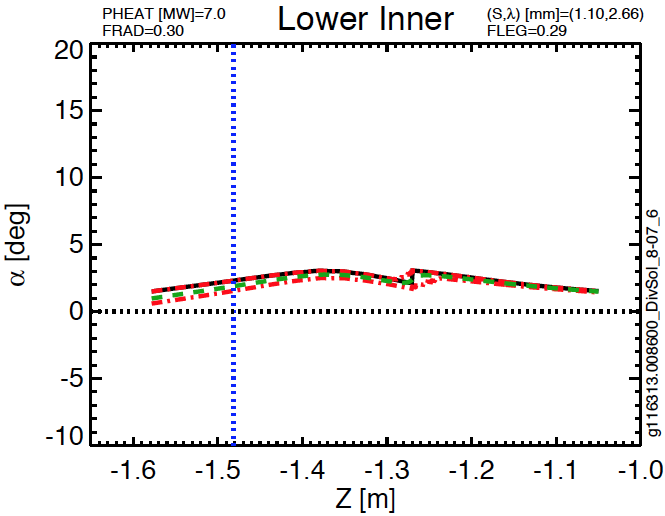 Fig 7.2: Lower outer target parameters for PED 2-05, a scan that places power on the Row 3 tilesTable 7.3: OBD parameters for LSN+DN H-mode cases that put the strikepoint inboard of Row 3, but may have some power spill over. The range of the OBR R3 tiles at R=0.85 which decays strongly for R > 0.85. Examples in Table 7.3 place large heat fluxes on the lower major radius portion of OBD-R3, and have values that are above that expected for this region to support.  These may be compatible with further heat flux mitigation such as increased radiation.  There is a large uncertainty in these predictions since this depends on the outer divertor heat flux width scaling and the ability to control outer strike point position.  Thus, while these cases should not drive PFC requirements, they represent a usage scenario for which the compatibility should be evaluated based on delivered OBD-R3 designs and results from initial commissioning.References[1] Memo PFCR-MEMO-009-00: Heat Fluxes on the Vertical Target[2] Memo: PFCR-MEMO-010-00: Heat Fluxes on the IBDH and OBD Row 1 and Row 2[3] Memo DivSol-170524-VS-02: Impact of Polar Regions on DivSol Research[4] Memo ASC-170523-DB-02, Impact of Proposed Polar Region Modifications on Research and Scenarios for ASC Topical Science Group[5] Memo PED-171805-AD-02: Impact of Potential Polar Region Modifications on Research and Scenarios for TSG-PED.[6] Memo TT-170523-WG-01, Impact of Potential Polar Region Modifications on Research and Scenarios for Transport and Turbulence Topical Science Group[7] Memo MS-170523-JN-04: Impact of Potential Polar Region Modifications on Research and Scenarios for the Macroscope Stability Topical Science Group[8] Memo MPFC-170523-MJ-02: Impact of Potential Polar Region Modifications on Research and Scenarios for the Material and Plasma Facing Components Topical Science GroupDistribution Jon MenardDoug LoesserMike MardenfeldBrian LinnAnkita JariwalaNate DeanAndre KhodakMarc SibiliaDang CaiPeter TitusArt BrooksBob EllisFilippo ScottiVlad SoukhanovskiiMike JaworskiDevon BattagliaAhmed DialloJack BerkeryWalter GuttenfelderStan KayeRajesh MaingiNSTX-U FileCSASCase # ->123Max Angledegrees9.24.012Min Angledegrees7.32.59.5Heat FluxMW/m25.21.03.6Durationsec2.02.02.0Reference ScenarioHigh IP/BT LSN L-Mode, 3 MWLow IP/BT LSN L-Mode, 1.5 MWHigh IP/BT LSNL-Mode, 2 MWOBD-R3Case # ->12Max Angledegrees7.910Min Angledegrees2.28.5Heat FluxMW/m210.53.0Durationsec1.05.0Reference Scenarioshort duration high power (DivSol 8-07)MPFC Far-OBD MAPP ScanOBD-R4/5Case # ->1234Max Angledegrees148.216.510Min Angledegrees9.24.813.58.5Heat FluxMW/m24.31.83.03.0Durationsec2.02.02.05.0Reference ScenarioHigh IP/BT LSN Swept L-ModeLow IP/BT LSN Swept L-ModeHigh IP/BT LSN Swept L-ModeMPFC Far-OBD MAPP ScanEQ. CASEInnerOuterLSN30%70%DN20%80%USN45%55%DN Scans, li=1.4, IP=800 kADN Scans, li=1.4, IP=800 kADN Scans, li=1.4, IP=800 kADN Scans, li=1.4, IP=800 kADN Scans, li=1.4, IP=800 kADN Scans, li=1.4, IP=800 kAIP (kA)800li1.4Pinj (MW)2BT (T)0.75drsep (cm)0Underlying Equilibrium204062, EFIT01, 1.25 seconds1-05b1-05b1-05b1-05c1-05c1-05cg204062.01250_TT_1-05_0.024_0.010g204062.01250_TT_1-05_0.024_0.010g204062.01250_TT_1-05_0.024_0.010g204062.01250_TT_1-05_0.024_0.006g204062.01250_TT_1-05_0.024_0.006g204062.01250_TT_1-05_0.024_0.006g204062.01250_TT_1-05_0.022_0.012g204062.01250_TT_1-05_0.022_0.012g204062.01250_TT_1-05_0.022_0.012g204062.01250_TT_1-05_0.022_0.008g204062.01250_TT_1-05_0.022_0.008g204062.01250_TT_1-05_0.022_0.008g204062.01250_TT_1-05_0.020_0.014g204062.01250_TT_1-05_0.020_0.014g204062.01250_TT_1-05_0.020_0.014g204062.01250_TT_1-05_0.020_0.010g204062.01250_TT_1-05_0.020_0.010g204062.01250_TT_1-05_0.020_0.010g204062.01250_TT_1-05_0.018_0.016g204062.01250_TT_1-05_0.018_0.016g204062.01250_TT_1-05_0.018_0.016g204062.01250_TT_1-05_0.018_0.012g204062.01250_TT_1-05_0.018_0.012g204062.01250_TT_1-05_0.018_0.012g204062.01250_TT_1-05_0.016_0.018g204062.01250_TT_1-05_0.016_0.018g204062.01250_TT_1-05_0.016_0.018g204062.01250_TT_1-05_0.016_0.014g204062.01250_TT_1-05_0.016_0.014g204062.01250_TT_1-05_0.016_0.014g204062.01250_TT_1-05_0.014_0.020g204062.01250_TT_1-05_0.014_0.020g204062.01250_TT_1-05_0.014_0.020g204062.01250_TT_1-05_0.014_0.016g204062.01250_TT_1-05_0.014_0.016g204062.01250_TT_1-05_0.014_0.016g204062.01250_TT_1-05_0.012_0.022g204062.01250_TT_1-05_0.012_0.022g204062.01250_TT_1-05_0.012_0.022g204062.01250_TT_1-05_0.012_0.018g204062.01250_TT_1-05_0.012_0.018g204062.01250_TT_1-05_0.012_0.018DN Scans, li=1.4, IP=1000 kADN Scans, li=1.4, IP=1000 kADN Scans, li=1.4, IP=1000 kADN Scans, li=1.4, IP=1000 kADN Scans, li=1.4, IP=1000 kADN Scans, li=1.4, IP=1000 kAIP (kA)1000li1.4Pinj (MW)3BT (T)1drsep (cm)0Underlying Equilibrium204062, EFIT01, 1.25 seconds1-06a1-06a1-06a1-06b1-06b1-06bg204062.01250_TT_1-06_0.008_0.016g204062.01250_TT_1-06_0.008_0.016g204062.01250_TT_1-06_0.008_0.016g204062.01250_TT_1-06_0.012_0.016g204062.01250_TT_1-06_0.012_0.016g204062.01250_TT_1-06_0.012_0.016g204062.01250_TT_1-06_0.010_0.014g204062.01250_TT_1-06_0.010_0.014g204062.01250_TT_1-06_0.010_0.014g204062.01250_TT_1-06_0.014_0.014g204062.01250_TT_1-06_0.014_0.014g204062.01250_TT_1-06_0.014_0.014g204062.01250_TT_1-06_0.012_0.012g204062.01250_TT_1-06_0.012_0.012g204062.01250_TT_1-06_0.012_0.012g204062.01250_TT_1-06_0.016_0.012g204062.01250_TT_1-06_0.016_0.012g204062.01250_TT_1-06_0.016_0.012g204062.01250_TT_1-06_0.014_0.010g204062.01250_TT_1-06_0.014_0.010g204062.01250_TT_1-06_0.014_0.010g204062.01250_TT_1-06_0.018_0.010g204062.01250_TT_1-06_0.018_0.010g204062.01250_TT_1-06_0.018_0.010DN Scans, li=1.4, IP=500 kADN Scans, li=1.4, IP=500 kADN Scans, li=1.4, IP=500 kADN Scans, li=1.4, IP=500 kADN Scans, li=1.4, IP=500 kADN Scans, li=1.4, IP=500 kAIP (kA)500li1.4Pinj (MW)3BT (T)1drsep (cm)0Underlying Equilibrium204062, EFIT01, 1.25 seconds1-07a1-07a1-07a1-07b1-07b1-07bg204062.01250_TT_1-07_0.010_0.016g204062.01250_TT_1-07_0.010_0.016g204062.01250_TT_1-07_0.010_0.016g204062.01250_TT_1-07_0.008_0.014g204062.01250_TT_1-07_0.008_0.014g204062.01250_TT_1-07_0.008_0.014g204062.01250_TT_1-07_0.012_0.014g204062.01250_TT_1-07_0.012_0.014g204062.01250_TT_1-07_0.012_0.014g204062.01250_TT_1-07_0.010_0.012g204062.01250_TT_1-07_0.010_0.012g204062.01250_TT_1-07_0.010_0.012g204062.01250_TT_1-07_0.014_0.012g204062.01250_TT_1-07_0.014_0.012g204062.01250_TT_1-07_0.014_0.012g204062.01250_TT_1-07_0.012_0.010g204062.01250_TT_1-07_0.012_0.010g204062.01250_TT_1-07_0.012_0.010g204062.01250_TT_1-07_0.016_0.010g204062.01250_TT_1-07_0.016_0.010g204062.01250_TT_1-07_0.016_0.010g204062.01250_TT_1-07_0.014_0.008g204062.01250_TT_1-07_0.014_0.008g204062.01250_TT_1-07_0.014_0.008g204062.01250_TT_1-07_0.018_0.008g204062.01250_TT_1-07_0.018_0.008g204062.01250_TT_1-07_0.018_0.008g204062.01250_TT_1-07_0.016_0.006g204062.01250_TT_1-07_0.016_0.006g204062.01250_TT_1-07_0.016_0.006Scan[IP,BT,Pinj]Radial Range of OSP SweepPeak Instantaneous Heat FluxPeak Swept Heat FluxAngle Range at RminAngle Range at Rmax---kA,T,MWmMW/m2MW/m2deg.deg.1-05b[800, 0.75, 2][0.95 , 1.02]5.91.713.717.31-05c[800, 0.75, 2][0.92, 1.01]4.91.311.214.71-06a[1000, 1, 3][0.97,1.02]8.02.9 9.611.51-06b[1000, 1, 3][0.96, 1.00]7.53.511.012.81-07a[500, 1, 3][0.94,1.01]2.21.05.06.21-07b[500, 1, 3][0.92,1.01]2.10.934.05.2Scan[IP,BT,Pinj]Vertical Range of ISP SweepPeak Instantaneous Heat FluxPeak Swept Heat FluxAngle Range at ZminAngle Range at Zmax---kA,T,MWmMW/m2MW/m2deg.deg.1-05b[800,0.75,2][1.18,1.24]2.61.211.89.11-05c[800,0.75,2][1.18,1.24]2.51.111.58.71-06a[1000,1,3][1.22,1.27]3.21.58.06.01-06b[1000,1,3][1.20,1.23]3.82.19.27.91-07a[500,1,3][1.20,1.24]0.80.64.43.51-07b[500,1,3][1.21,1.26]0.80.54.13.0LSN Scans, li=1.4, IP=800 kALSN Scans, li=1.4, IP=800 kALSN Scans, li=1.4, IP=800 kALSN Scans, li=1.4, IP=800 kALSN Scans, li=1.4, IP=800 kALSN Scans, li=1.4, IP=800 kAIP (kA)800li1.4Pinj (MW)2.0BT (T)0.75drsep (cm)-1.5Underlying Equilibrium204062, EFIT01, 1.25 seconds2-04a2-04a2-04a2-04c2-04c2-04cg204062.01250_TT_2-04_0.024_0.010g204062.01250_TT_2-04_0.024_0.010g204062.01250_TT_2-04_0.024_0.010g204062.01250_TT_2-04_0.024_0.006g204062.01250_TT_2-04_0.024_0.006g204062.01250_TT_2-04_0.024_0.006g204062.01250_TT_2-04_0.022_0.012g204062.01250_TT_2-04_0.022_0.012g204062.01250_TT_2-04_0.022_0.012g204062.01250_TT_2-04_0.022_0.008g204062.01250_TT_2-04_0.022_0.008g204062.01250_TT_2-04_0.022_0.008g204062.01250_TT_2-04_0.020_0.014g204062.01250_TT_2-04_0.020_0.014g204062.01250_TT_2-04_0.020_0.014g204062.01250_TT_2-04_0.020_0.010g204062.01250_TT_2-04_0.020_0.010g204062.01250_TT_2-04_0.020_0.010g204062.01250_TT_2-04_0.018_0.016g204062.01250_TT_2-04_0.018_0.016g204062.01250_TT_2-04_0.018_0.016g204062.01250_TT_2-04_0.018_0.012g204062.01250_TT_2-04_0.018_0.012g204062.01250_TT_2-04_0.018_0.012g204062.01250_TT_2-04_0.016_0.018g204062.01250_TT_2-04_0.016_0.018g204062.01250_TT_2-04_0.016_0.018g204062.01250_TT_2-04_0.016_0.014g204062.01250_TT_2-04_0.016_0.014g204062.01250_TT_2-04_0.016_0.014g204062.01250_TT_2-04_0.014_0.020g204062.01250_TT_2-04_0.014_0.020g204062.01250_TT_2-04_0.014_0.020g204062.01250_TT_2-04_0.014_0.016g204062.01250_TT_2-04_0.014_0.016g204062.01250_TT_2-04_0.014_0.016LSN  Scans, li=1.4, IP=1000 kALSN  Scans, li=1.4, IP=1000 kALSN  Scans, li=1.4, IP=1000 kALSN  Scans, li=1.4, IP=1000 kALSN  Scans, li=1.4, IP=1000 kALSN  Scans, li=1.4, IP=1000 kAIP (kA)1000li1.4Pinj (MW)3BT (T)1drsep (cm)-1.5Underlying Equilibrium204062, EFIT01, 1.25 seconds2-05a2-05a2-05a2-05b2-05b2-05bg204062.01250_TT_2-05_0.006_0.018g204062.01250_TT_2-05_0.006_0.018g204062.01250_TT_2-05_0.006_0.018g204062.01250_TT_2-05_0.010_0.018g204062.01250_TT_2-05_0.010_0.018g204062.01250_TT_2-05_0.010_0.018g204062.01250_TT_2-05_0.008_0.016g204062.01250_TT_2-05_0.008_0.016g204062.01250_TT_2-05_0.008_0.016g204062.01250_TT_2-05_0.012_0.016g204062.01250_TT_2-05_0.012_0.016g204062.01250_TT_2-05_0.012_0.016g204062.01250_TT_2-05_0.010_0.014g204062.01250_TT_2-05_0.010_0.014g204062.01250_TT_2-05_0.010_0.014g204062.01250_TT_2-05_0.014_0.014g204062.01250_TT_2-05_0.014_0.014g204062.01250_TT_2-05_0.014_0.014g204062.01250_TT_2-05_0.012_0.012g204062.01250_TT_2-05_0.012_0.012g204062.01250_TT_2-05_0.012_0.012g204062.01250_TT_2-05_0.016_0.012g204062.01250_TT_2-05_0.016_0.012g204062.01250_TT_2-05_0.016_0.012g204062.01250_TT_2-05_0.014_0.010g204062.01250_TT_2-05_0.014_0.010g204062.01250_TT_2-05_0.014_0.010g204062.01250_TT_2-05_0.018_0.010g204062.01250_TT_2-05_0.018_0.010g204062.01250_TT_2-05_0.018_0.010g204062.01250_TT_2-05_0.016_0.008g204062.01250_TT_2-05_0.016_0.008g204062.01250_TT_2-05_0.016_0.008LSN  Scans, li=1.4, IP=500 kALSN  Scans, li=1.4, IP=500 kALSN  Scans, li=1.4, IP=500 kALSN  Scans, li=1.4, IP=500 kALSN  Scans, li=1.4, IP=500 kALSN  Scans, li=1.4, IP=500 kAIP (kA)500li1.4Pinj (MW)1.5BT (T)1drsep (cm)-1.5Underlying Equilibrium204062, EFIT01, 1.25 seconds2-06b2-06b2-06b2-06c2-06c2-06cg204062.01250_TT_2-06_0.006_0.018g204062.01250_TT_2-06_0.006_0.018g204062.01250_TT_2-06_0.006_0.018g204062.01250_TT_2-06_0.010_0.022g204062.01250_TT_2-06_0.010_0.022g204062.01250_TT_2-06_0.010_0.022g204062.01250_TT_2-06_0.008_0.016g204062.01250_TT_2-06_0.008_0.016g204062.01250_TT_2-06_0.008_0.016g204062.01250_TT_2-06_0.012_0.020g204062.01250_TT_2-06_0.012_0.020g204062.01250_TT_2-06_0.012_0.020g204062.01250_TT_2-06_0.010_0.014g204062.01250_TT_2-06_0.010_0.014g204062.01250_TT_2-06_0.010_0.014g204062.01250_TT_2-06_0.014_0.018g204062.01250_TT_2-06_0.014_0.018g204062.01250_TT_2-06_0.014_0.018g204062.01250_TT_2-06_0.012_0.012g204062.01250_TT_2-06_0.012_0.012g204062.01250_TT_2-06_0.012_0.012g204062.01250_TT_2-06_0.016_0.016   g204062.01250_TT_2-06_0.016_0.016   g204062.01250_TT_2-06_0.016_0.016   g204062.01250_TT_2-06_0.014_0.010g204062.01250_TT_2-06_0.014_0.010g204062.01250_TT_2-06_0.014_0.010g204062.01250_TT_2-06_0.018_0.014g204062.01250_TT_2-06_0.018_0.014g204062.01250_TT_2-06_0.018_0.014g204062.01250_TT_2-06_0.016_0.008g204062.01250_TT_2-06_0.016_0.008g204062.01250_TT_2-06_0.016_0.008g204062.01250_TT_2-06_0.020_0.012g204062.01250_TT_2-06_0.020_0.012g204062.01250_TT_2-06_0.020_0.012Scan[IP,BT,Pinj]Radial Range of OSP SweepPeak Instantaneous Heat FluxPeak Swept Heat FluxAngle Range at RminAngle Range at Rmax---kA,T,MWmMW/m2MW/m2degreesdegrees2-04a[800,0.75,2][0.95,1.01]9.42.713.616.62-04c[800,0.75,2][0.92, 1.00]8.22.111.214.72-05a[1000,1,3][0.93,1.01]13.33.39.312.42-05b[1000,1,3][0.94,1.00]14.74.311.213.62-06b[500,1,1.5][0.93,1.01]2.41.04.86.42-06c[500,1,1.5][0.96,1.01]4.41.86.78.2Scan[IP,BT,Pinj]Vertical Range of ISP SweepPeak Instantaneous Heat FluxPeak Swept Heat FluxAngle Range at ZminAngle Range at Zmax---kA,T,MWmMW/m2MW/m2degreesdegrees2-04a[800,0.75,2][1.18,1.22]7.43.611.89.62-04c[800,0.75,2][1.18,1.24]7.23.111.58.72-05a[1000,1,3][1.21,1.30]9.73.58.45.12-05b[1000,1,3][1.20,1.25]10.85.29.27.32-06b[500,1,1.5][1.20,1.29]1.40.84.12.52-06c[500,1,1.5][1.19,1.24]2.41.54.93.8Scan DivSOL 8-01Common Scan QuantityValueg204118.00600_DivSol_8-01_1IP [MA]2g204118.00600_DivSol_8-01_6BT [T]1g204118.00600_DivSol_8-01_4Pinj [MW]10g204118.00600_DivSol_8-01_5betaN4g204118.00600_DivSol_8-01_2------Scan[IP,BT,Pheat]drsepVertical Range of ISP SweepPeak Instantaneous Heat FluxPeak Swept Heat FluxAngle Range at ZminAngle Range at Zmax---[kA,T,MW]cmmMW/m2MW/m2degreesdegrees8-01[2000, 1, 10]-0.6|Z| < 1.2715.03.057Scan[IP,BT,Pheat]drsepRadial Range of OSP SweepPeak Instantaneous Heat FluxPeak Swept Heat FluxAngle Range at ZminAngle Range at Zmax---[kA,T,MW]cmmMW/m2MW/m2degreesdegrees3-02[700, 0.7, 2]-1.6[0.90,0.96]9.13.09.09.7Scan MPFC 3-02Common Scan QuantityValueg116313.00860_MPFC_3-02_6IP [MA]0.7g116313.00860_MPFC_3-02_5BT [T]0.75g116313.00860_MPFC_3-02_1Pinj [MW]2g116313.00860_MPFC_3-02_2drsep [cm]-1.6g116313.00860_MPFC_3-02_3------Scan[IP,BT,Pheat]drsepRadial Range of OSP SweepPeak Instantaneous Heat FluxPeak Swept Heat FluxAngle Range at RminAngle Range at Rmax---[kA,T,MW]cmmMW/m2MW/m2degreesdegreesPED, 2-04[1400,0.8,8]-1.5[0.88,0.89]23.421.73.84.3PED, 2-05[1400, 1.0, 8]-1.5[0.81,0.85]29.115.42.75.2PED, 2-16[1800,1.0,10]-1.5[0.88,0.89]40.332.74.45.7DivSol, 8-04[1000,1.0,8]-1.0[0.84,0.86]15.312.42.33.3DivSol, 8-05[1800,1.0,10]-1.0[0.82,0.88]54.728.83.17.7DivSol, 8-06[1800,1.0,10]-1.0[0.80, 0.89]55.712.41.47.9DivSol, 8-07[1000, 1, 7]-1[0.85, 0.9]29.810.52.27.0MPFC, 3-02[700,0.7,2]-1.6[0.90, 0.96]9.13.09.09.7Scan DivSol 8-07Common Scan QuantityValueg116313.008600_DivSol_8-07_6IP [MA]1g116313.008600_DivSol_8-07_5BT [T]1g116313.008600_DivSol_8-07_4Pinj [MW]7g116313.008600_DivSol_8-07_1betaN4g116313.008600_DivSol_8-07_2drsep [cm]-1Typical Lower TriangularityScan[IP,BT,Pheat]drsepRadial Range of OSP SweepPeak Instantaneous Heat FluxPeak Swept Heat FluxAngle Range at R=0.85---[kA,T,MW]cmmMW/m2MW/m2degreesPED, 1-05[1200,0.65,6]-1.5[0.80,0.84]1595PED, 1-17[1200,0.65,10]-1.6[0.80,0.84]25145PED, 2-05[1400, 1.0, 8]-1.5[0.81,0.85]30164DivSol, 8-03[1000,1.0,8]-1.0[0.73,0.84]1944